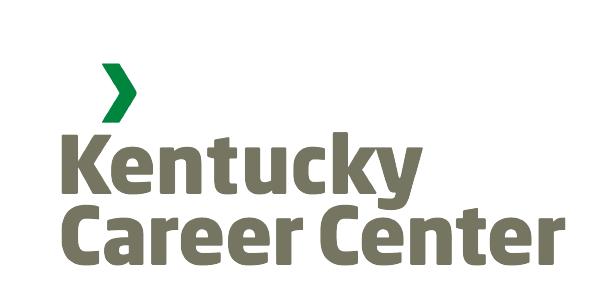 Application/Review Form Affiliate Career Center2018WIOA outlines the criteria as the following: physical and programmatic accessibility;effectiveness; and  continuous improvement.Evaluations of physical and programmatic accessibility must include how well the KCC ensures equal opportunity for individuals with disabilities to benefit from KCC services.  Evaluations of effectiveness examine the extent to which the KCC integrates available services and meets the needs of local employers and job seekers.  Continuous improvement requires the KCC network to collect, analyze, and use multiple data resources including the negotiated levels of performance from its performance measures.Business/Employer Services Physical and Programmatic Accessibility_____a.  Kentucky Career Center (KCC) staff provides services to employers through outreach, on site at the Center and/or by direct linkage through technology.Please describe: ________________________________________________________________________________________________________________________________________________________________________________________________________________________________________________________________Effectiveness______a. The staff has the capacity to connect employers to timely, extensive, comprehensive, customized solutions. This includes, but is not limited to, candidate screening, recruitment activities, and events. The Center has appropriate technology for interacting with employers (e.g. business phone, laptop, Smartphone, etc.).  Please describe: _____________________________________________________________________________________________________________________________________________________________________________________________________________________________________________________________________b. The Business/Employer Services Team (BEST) communicates employer-driven information to front line staff in the Center in order to improve demand-driven services provided to job seekers and employers.Please describe: _____________________________________________________________________________________________________________________________________________________________________________________________________________________________________________________________________c. Reception staff are aware of the BEST and route employer customers appropriately and efficiently, if needed.Please describe: ______________________________________________________________________________________________________________________________________________________________________________________________________________________________________________________________________d. Affiliate Center staff who are members of the BEST ensure and provide responsive business solutions and record them through descriptive Salesforce (or state approved data management system) entries. Salesforce tracks repeat business customers, new employer engagement, market penetration and other elements gauging employer use. The data is used to improve consistency and quality of employer contacts, improve relationships, and build new ones. Please describe: ________________________________________________________________________________________________________________________________________________________________________________________________________________________________________________________________Continuous improvement_____a. Affiliate Center staff who are members of the BEST participate in training/continuing educational opportunities at least once a year, to improve team and team-member skills and to develop new knowledge. Training includes overview and orientation for new members on their functions and expectations in their positions. Please describe: ________________________________________________________________________________________________________________________________________________________________________________________________________________________________________________________________Job Seeker ServicesPhysical and Programmatic Accessibility_____a.  Job seekers have multiple avenues to access one-stop partner services through the local workforce system.____ 1. In-person at Affiliate Career Centers____ 2. Direct linkage through technology____ 3. Phone____ 4. Comprehensive Career Center, or Access Points ____ 5. Other (please list):________________________________________________________________Please describe: ________________________________________________________________________________________________________________________________________________________________________________________________________________________________________________________________Effectiveness_____a.  The Center has a seamless identifiable communications process in place for job seekers services.  ____ 1. Customer flow chart ____ 2. Standard operating procedures____ 3. Other (please list):________________________________________________________________Please describe: _____________________________________________________________________________________________________________________________________________________________________________________________________________________________________________________________________b. A seamless customer flow process is integrated across all partners through activities including:____1.  Welcome, intake, and orientation____ 2. Management of the resource room____ 3. Workshops ____ 4. Individual Employment Plans (IEP)____ 5. Assessments____ 6. Customer follow-up____ 7. Referrals____ 8. Other (please list): ________________________________________________________________Please describe: _____________________________________________________________________________________________________________________________________________________________________________________________________________________________________________________________________c.  All customers are provided/offered alternative activities or options during wait times at the Center.____ 1. Watch the Career Center Orientation on resource room computers or lobby monitor.____ 2. Watch the e-billboard/videos for upcoming events, jobs, job fairs, and resource fairs.____ 3. Access Focus Career in the resource room.____ 4. Update resume in the resource room.____ 5. Review printed materials in the resource room.____ 6. Conduct online job search in the resource room. ____ 7. Other (please list):________________________________________________________________Please describe: _____________________________________________________________________________________________________________________________________________________________________________________________________________________________________________________________________d.  Customers are provided with an orientation/assessment and informed of all available resources and services in the Center to meet customers’ needs and goals.____ 1. Workshops and resources on issues supporting job readiness and career development____ 2. Staff assisted job search support, including labor market information____ 3. Information on and assistance with accessing training and education____ 4. Information on and assistance with accessing financial aid and scholarships____ 5. Option to meet with a career coach and receive case management services on site or by direct linkage through technology____ 6. Integrated case management system (EKOS/KEE Suite) ____ 7. Other (please list):________________________________________________________________Please describe: _____________________________________________________________________________________________________________________________________________________________________________________________________________________________________________________________________e.  The Affiliate Center has a greeter/receptionist who is cross-educated to be aware of the services and resources available in the Center and through partner agencies.  Partner staff may rotate to fill this role in smaller centers.____ 1. Customers are welcomed in a timely, friendly, and professional manner.____ 2. Staff communicates clearly with customers about wait times.____ 3. Staff has the ability to provide initial assessment for needed services.____ 4. Other (please list):_______________________________________________________________Please describe: _____________________________________________________________________________________________________________________________________________________________________________________________________________________________________________________________________f. The Affiliate Center has resource room staff (dedicated or rotating) that are cross-educated to be aware of the services and resources available in the Center and through partner agencies. Please describe: ________________________________________________________________________________________________________________________________________________________________________________________________________________________________________________________________Continuous Improvement_____a.  Affiliate Center staff are trained to provide seamless customer service to job seekers and to match job seeker needs with employer demands.  ____ 1. Customer service training____ 2. Employability skills training____ 3. Cross-education on Career Center partners’ programs, services, and resources____ 4. EKOS and Kentucky Health/KEE Suite training (if applicable)____ 5. Focus Career, Focus Assist, and Focus Talent training____ 6. Kentucky Labor Market Information training ____ 7. Salesforce training (if applicable)____ 8. Other (please list):________________________________________________________________ Please describe: _____________________________________________________________________________________________________________________________________________________________________________________________________________________________________________________________________b.  The Affiliate Center has a dedicated process that measures customer satisfaction and quality of services, including wait times, to ensure that customer’s outcomes, needs, and goals are met.  The Center uses at least two methods for collecting this information.____ 1. Personally administered surveys____ 2. Online surveys____ 3. Personal interviews (open-ended)____ 4. Focus groups____ 5. Suggestion box____ 6. Other (please list):___________________________________________________________ Please describe: ________________________________________________________________________________________________________________________________________________________________________________________________________________________________________________________________Career Center Management Physical and Programmatic Accessibility_____a. At least one or more of the following one-stop partners through the Workforce Innovation and Opportunity Act (WIOA) maintains a primary office and schedule within the Affiliate Center to provide their program(s), services and activities to job seekers and employers:            _____1. WIOA Title I - Adult, Dislocated Worker and Youth formula programs            _____2. WIOA Title II - Adult Education and Literacy programs            _____3. WIOA Title III, Wagner-Peyser Act - Office of Employment and Training (OET)            _____4. WIOA Title IV, Rehabilitation Act - Office of Vocational Rehabilitation (OVR) & Office for the Blind (OFB)             _____5. Other (please list):____________________________________________________________________  Please describe: ___________________________________________________________________________________________________________________________________________________________________________________________________________________________________________________________________ b. The Affiliate Center is accessible and compliant with the Americans with Disabilities Act (ADA) so that all customers can fully utilize services and resources, evidenced by the following documentation:            _____1. ADA compliance Letter            _____ 2. Accessibility checklist            _____ 3. Other (please list): _____________________________________________________________________         Please describe: _______________________________________________________________________________________________________________________________________________________________________________________________________________________________________________________ c. The Affiliate Center has addressed and offers all of the following components of physical infrastructure and accessibility:            _____1. Adequate free parking, including designated spaces for individuals with disabilities             _____2. Up-to-date and fully functioning assistive technology, with required cross training for staff             _____3. Convenient and central location, with clear American Job Center (AJC) and Kentucky Career Center (KCC) exterior signage            _____4. Accommodations for customers that have language and/or literacy barriers             _____5. Flexible scheduling for job seekers’ needs; open for 30 or more hours per week (as determined through partner MOU negotiations at the local level)             _____ 6. Timely access for customers to staff and services via in-person, or direct linkage through technology (phone, email, internet, and Skype)            _____Other (please list):___________________________________________________________Please describe: ___________________________________________________________________________________________________________________________________________________________________________________________________________________________________________________________________ d. The Affiliate Center has a professional and welcoming appearance including:             _____1. Clean and well-maintained furnishings             _____ 2. Professional and appropriately dressed staff, with guidance in local written policies            _____ 3. American Job Center/Kentucky Career Center name badges for staff             _____4. Clean and well-maintained restrooms             _____5. Clean and well-maintained exterior            _____ 6. Other (please list):_____________________________________________________________________Please describe: _____________________________________________________________________________________________________________________________________________________________________________________________________________________________________________________________________________________________ e. The Affiliate Center design includes space and capacity appropriate for customer needs, traffic and functions including (check all that apply):            _____1. Adequate private office space for privacy and confidentiality, when needed             _____2. Adequate classroom and/or training space            _____3. Adequate computer resources or lab space for training and testing            _____4. Adequate conference room space for workshops, meetings and employer events             _____5. Sufficient modular/multi-purpose space adaptable to meet changing needs            _____6. Current and adequate technology for training, video-conferencing, and other services             _____7. Fully equipped resource room            _____8. Well-designed layout for clear navigation and smooth customer flow, with appropriate interior signage            _____9. Other (please list):_____________________________________________________________________Please describe: ______________________________________________________________________________________________________________________________________________________________________________________________________________________________________________________________   _____ f. The Affiliate Center has implemented policies and procedures that create a safe and secure environment for customers and staff including:            _____1. Clearly communicated, written emergency response plan outlining evacuation procedures             _____2. Documentation of regularly scheduled safety/emergency drills            _____3. Effective security design appropriate to facility and location, with written policies that are clearly communicated to staff_____4. Staff guidelines for handling sensitive, confidential information (paper and electronic)_____5. Orientation training on safety and security policies and procedures for all new staff_____6. Other (please list):___________________________________________________________________Please describe: ______________________________________________________________________________________________________________________________________________________________________________________________________________________________________________________________Effectiveness_____a. The following functions are integrated and delivered to customers by all on-site partners at the Affiliate Center (check all that apply):       ______1.  Reception - This function is funded and/or staffed by on-site partners as outlined in the Memorandum of Understanding (MOU) and Infrastructure Funding Agreement (IFA); professional staff is required and must be trained.                                   ______2.  Resource room - This function is funded and/or staffed by on-site partners as outlined in the MOU/IFA; professional staff are required and must be trained.       ______3. Single calendar of events       ______4. Shared infrastructure items        ______5. Common break room for partner staff       ______6. Other (please list):____________________________________________________________________Please describe:  ___________________________________________________________________________________________________________________________________________________________________________________________________________________________________________________________________b. The Affiliate Center is organized and labeled by function rather than by program/partner.  Examples of functional teams include job seeker services, business/employer services, and career center management  (functional team development will vary depending upon the size of the Center). _____c. Partner staff are assigned to each functional team according to the activities and services they provide, as well as their expertise (functional team development will vary depending upon the size of the Center).  _____d. Local partner supervisors/managers are members of the career center management team (functional team development will vary depending upon the size of the Center)._____e. Each functional team leader is a member of the career center management team (functional team development will vary depending upon the size of the Center)._____f. The One-Stop Operator (OSO) is a member of the career center management team, if appropriate. _____g. Functional teams have been created for the Center; each has a team leader.  Please list them below, if applicable:1. _________________________________________________________________________________________2. _________________________________________________________________________________________3. _________________________________________________________________________________________Please describe:  ___________________________________________________________________________________________________________________________________________________________________________________________________________________________________________________________________h. The career center management team leader is designated/approved by the LWDB and is responsible for the following, if applicable:______Maintenance and janitorial services______Safety and emergency procedures______Security______Equipment, including computers______Parking______Keys______Facility renovation, as needed______Leadership for the center management team and other functional teams at the Center______Oversight of customer flow______Oversight of the monthly calendar of job seeker and employer activities at the Center ______Oversight of an integrated schedule for on-site partner staff ______Communication with partner staff about meeting schedules at the Center ______Other (please list):___________________________________________________________________Please describe:  ____________________________________________________________________________________________________________________________________________________________________________________________________________________________________________________________________f.   Information on the management structure and the individuals responsible for all activities are communicated regularly to all center staff.  New hires receive this information.Please describe:  ______________________________________________________________________________________________________________________________________________________________________________________________________________________________________________________________Continuous Improvement_____a. The Affiliate Center has instituted a formal communication plan.  Please list the frequency of meetings below, as applicable:_____1. Regular functional team meetings___________________________________________________________2. Regular partner staff meetings______________________________________________________________3. Regular career center management team meetings________________________________________  _____4. Other (please list):___________________________________________________________________Recommended: Functional team meetings-weekly; partner staff meetings-monthly; management team meetings-monthly._____b.  Regular meetings are held either in person or virtually that involve all Centers in each Local Workforce Development Area.  This could be an annual meeting (minimum), training retreats, or more frequent meetings. Please describe:  ____________________________________________________________________________________________________________________________________________________________________________________________________________________________________________________________     _____c. The Affiliate Center has a well-designed process for staff to communicate suggestions and concerns to management.Please describe:  ____________________________________________________________________________________________________________________________________________________________________________________________________________________________________________________________  _____d. The Affiliate Center provides staff development that is appropriate for each individual’s function as well as for general staff development, as needed.Please describe:  ____________________________________________________________________________________________________________________________________________________________________________________________________________________________________________________________  _____e. The Affiliate Center has comprehensive, integrated staff development plans that are created with input from staff. Please describe:  ____________________________________________________________________________________________________________________________________________________________________________________________________________________________________________________________  _____ f. The Affiliate Center supports staff in pursuing recognized credentials related to their particular disciplines and recognized by the LWDB. Please describe:  ____________________________________________________________________________________________________________________________________________________________________________________________________________________________________________________________   _____g. The Affiliate Center arranges for team building training for all partner staff, if applicable.Please describe:  ____________________________________________________________________________________________________________________________________________________________________________________________________________________________________________________________  _____ h. The Affiliate Center tracks job seeker customer activity including customer volume in each activity, wait time and referrals to partner services, if applicable.Please describe:  ____________________________________________________________________________________________________________________________________________________________________________________________________________________________________________________________  _____ i. The Center tracks job seeker data by customer group, including veterans, individuals with disabilities, education, and age, if applicable.Please describe:  ____________________________________________________________________________________________________________________________________________________________________________________________________________________________________________________________  _____ j. The Center tracks business/employer customer activity, including number of job orders received, the number of referrals for these job orders, and obtained employment, if applicable.Please describe:  ____________________________________________________________________________________________________________________________________________________________________________________________________________________________________________________________  _____ k. The Center breaks business/employer customer activity tracking into specific categories, such as sector and employer size, if applicable.Please describe:  ____________________________________________________________________________________________________________________________________________________________________________________________________________________________________________________________  _____ l. The Center collects feedback from job seekers and employer customers to gauge the customer experience, if applicable.Please describe:  ________________________________________________________________________________________________________________________________________________________________________ 